Конспект занятия Тема: «Мы- матросы»Цель^ Формирование основ здорового образа жизни, сохранение и укрепление здоровья детей в условиях компенсирующего дошкольного учреждения.Программное содержание.Формировать у детей двигательные навыки и физические
качества, удовлетворяя естественную потребность детей в
движении, используя разнообразные формы работы с детьми:
равновесие, ползание, лазание, подтягивание по канату.Формировать интерес к физическим упражнениям и
подвижным играм; способствовать формированию моральных
качеств и волевых черт личности.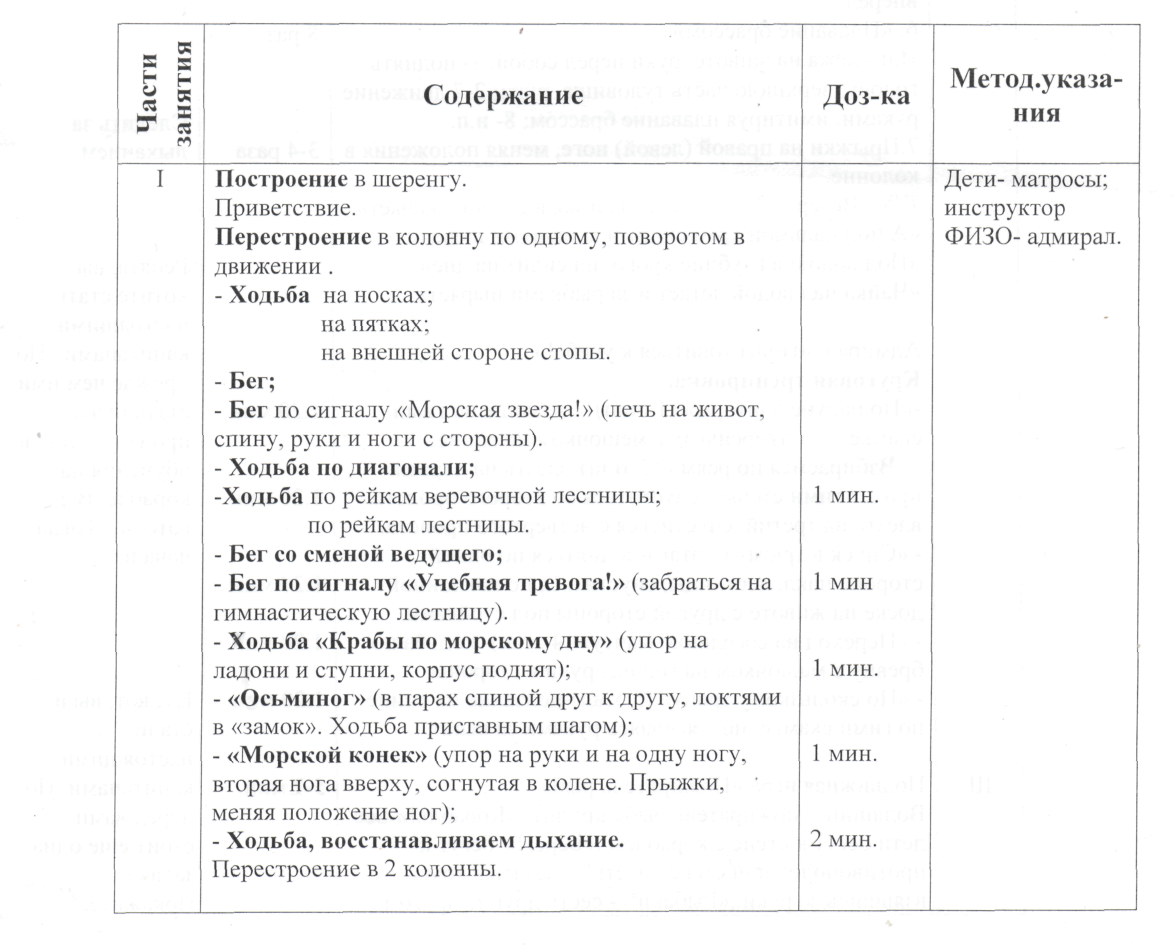 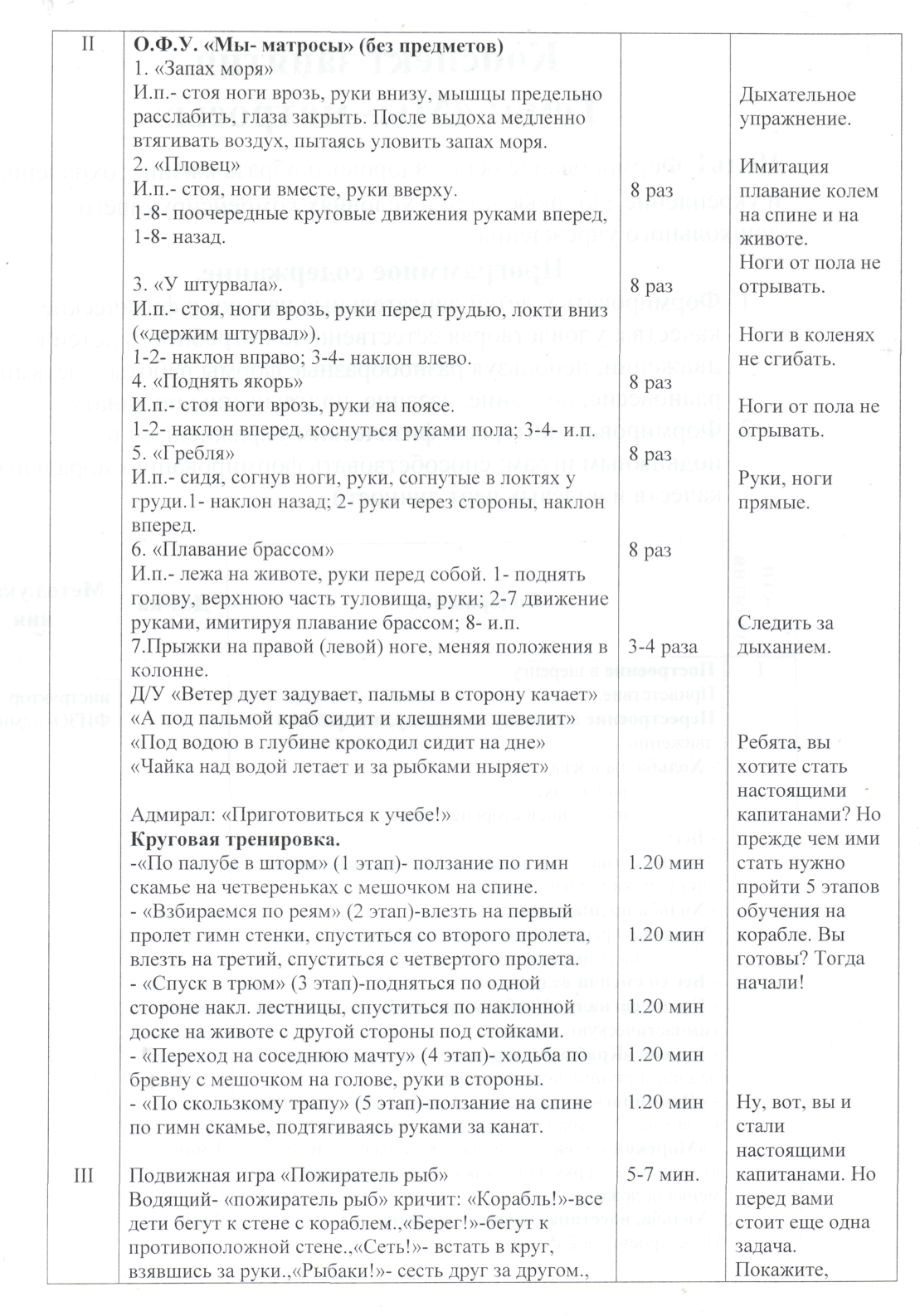 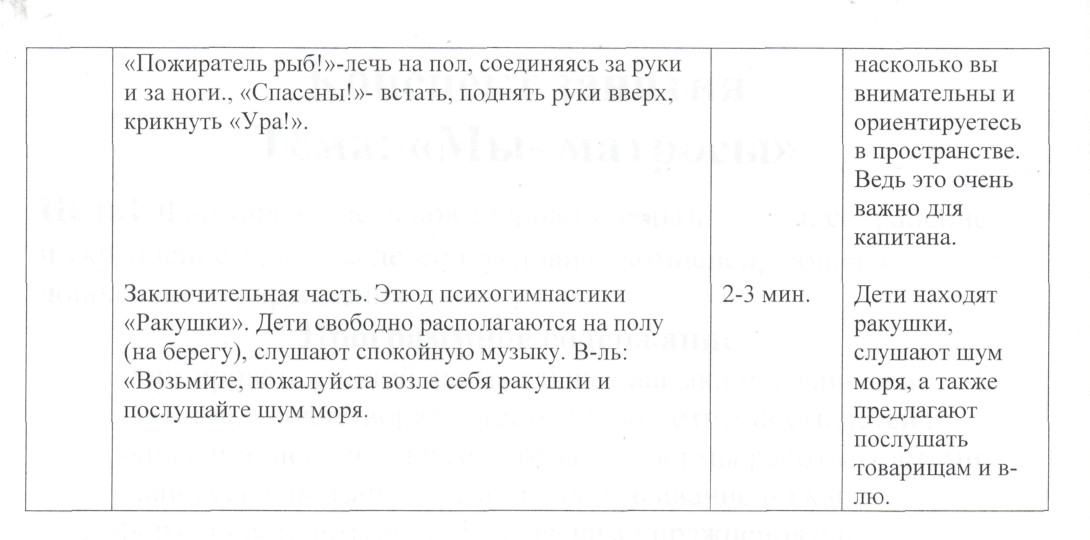 